Коммерческое предложение на поставку в адрес Вашего предприятия Полуприцепа-цистерны рабочим объемом 30 000 литров для перевозки темных нефтепродуктов.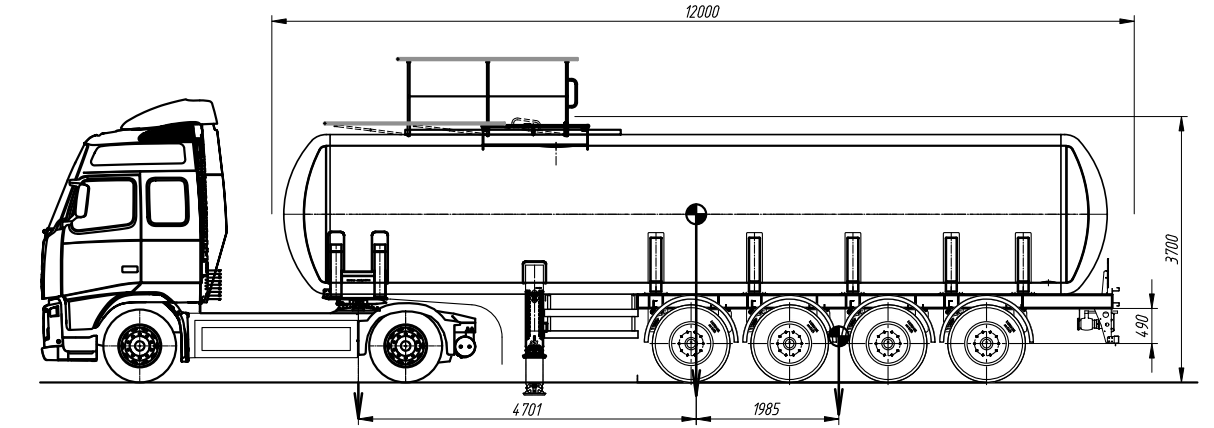 Спецификация:Стоимость:  3 650 000 рублей 00 копеек в т.ч. НДС 20%  В стоимость Товара включен утилизационный сборГарантия и условия:Цистерна – 2 года БЕЗ ОГРАНИЧЕНИЯ ПО ПРОБЕГУ!!!Оси и детали подвески – 3 года, при соблюдении требований по сервисному обслуживанию (предоставляется заводом-изготовителем осей).Срок изготовления – По наличию Год выпуска 2021 г. Условия оплаты – 100% предоплатаСрок действия предложения – 3 календарных дня, со дня составления предложения1МодельППЦ - 8777212Код цистерны (ДОПОГ)LGBF3Кол-во осей ППЦ, шт.44Перевозимая жидкостьБитум5№ груза по классификатору ООН (ДОПОГ)32576Плотность перевозимой жидкости, т/м30,957Номинальный объем цистерны, м3308Кол-во отсеков цистерны, шт.19Объемы отсеков(30)10Кол-во осей тягача, шт.211Высота ССУ, мм115012Материал цистерны09Г2С13Толщина металла цистерны, мм414Утепление, мм200 (ужимается до 150)15Материал обшивкиОцинкованный лист16Цвет обшивки (цвет колбы, если обшивка отст.)Черный RAL900517Цвет наружных донышекЧерный RAL900518Цвет рамыЧерный RAL900519Грунтовка цистерны (полностью)Да20Пенал/тубус для рукавов4 м 1 шт. (слева по х.д.)21Тип пеналаАлюм. квадратный пенал (экструдированный профиль)22Сливные рукава4 м 1 шт. 23Тип БРС сливного рукаваТип C - Тип С24СливОбщий сзади25Диаметр слива100 мм26Сливная арматура на выходеКран шаровый битумный27Тип БРС на выходеCamlock тип A + тип DC28Тип запорной арматурыДонный клапан ТН29ОсиТонар, Барабанные30Колесные арки (крылья)Greenflex31Опорное устройствоBPW, одноредукторное32Тормозная системаWabco33Подъемная ось 1Принудительная с кнопки на панели электрики34Подъемная ось 2Автоматическая35Traction Help, активация 3 нажатиями на педаль тормозаОтсут.36Traction Help, распознавание криволинейного движенияОтсут.37Traction Help, активация с кнопкиОтсут.38Шкворень2 дюйма - стандарт39ТрапКороткий справа и слева40Ящик инструментальный1 шт., пластик41Противооткатные упорыДа42Термометр (индикатор температуры)Да43Тип ошиновкиОдноскатная44РезинаTyrex45Бампер (материал)Сталь (окрашен в цвет рамы)46Расположение бампераВерхнее47Корзина запасных колесСлева и справа по х.д. 2 шт.48Запасное колесо1 шт. слева по х.д. 49Заливная горловина (люк)Люк собственного производства (битумный)50Ящик под песок1 шт., пластик51Маркировка ДОПОГНаклейки слева/справа/сзади + 1 конверт сзади52Барабан заземленияДа53Огнетушитель 6 кг2 шт.54СветотехникаErmax55Крышки экологических коробовДвойные распашные56КалибровкаДа57Калибровочная планкаВ соответствии чертежу58Вид опломбирования цистерныБазовый59Карта оклейкистандартная60Система контроля состояния ТС SmartBoardНет61Система контроля состояния ТС OptiLinkНет62Система контроля состояния ТС OptiLink + OptiTire Нет63Комплектация ЗИПНет64Дополнительная изоляция проводкиНет65Дублирующие задние фонари сверху цистерныНет66Система подогреваНет67Утепление опорных лапНет68Ящик коллекторныйНет69Насосное оборудованиеНет70Короб прогрева донного клапанаНет71Алюминиевый ящик под запасное колесоНет72Защитный козырек на заднее донышкоНет73РукомойникНет74Буксировочные проушиныНет75Шкворневая плита усиленная (16 мм вместо 12 мм)Нет76Дополнительная лестницаНет77Дополнительная заливная горловинаНет78РейлингНет79Дополнительные поручни для лестницыНет80Габаритные огни на панели электрикиНет